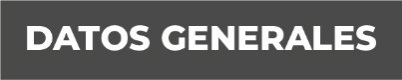 Nombre			Erika Hernández RomeroGrado de Escolaridad 	LicenciaturaCédula Profesional	3564775Teléfono de Oficina	228-8-41-61-70 Ext.3510 y 3511Correo Electrónico 	buzon@fiscaliaveracruz.gob.mxFormación Académica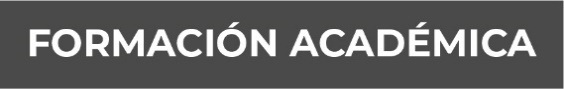 2004 – 2006Maestría en Derecho Penal, Universidad de Xalapa1996 – 2000Licenciatura en Derecho, Facultad de Derecho de la Universidad VeracruzanaTrayectoria Profesional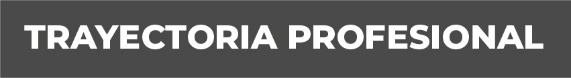 Abril – agosto 2019Jefa del Departamento de Asuntos Legislativos, Compilación y Consulta, Dirección General Jurídica de la Secretaría de Gobierno del Estado de Veracruz de Ignacio de la Llave.Junio – noviembre 2018Subdirectora de lo Contencioso, Dirección Jurídica del Instituto de Seguridad y Servicios Sociales de los Trabajadores del Estado (ISSSTE).Septiembre 2014 – mayo 2018Subcoordinadora, Dirección Jurídica del Instituto de Seguridad y Servicios Sociales de los Trabajadores del Estado (ISSSTE). Conocimiento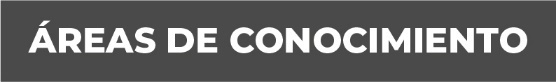 Derecho PenalDerecho ConstitucionalDerecho AdministrativoDerecho LaboralAdministración Pública Estatal y Federal